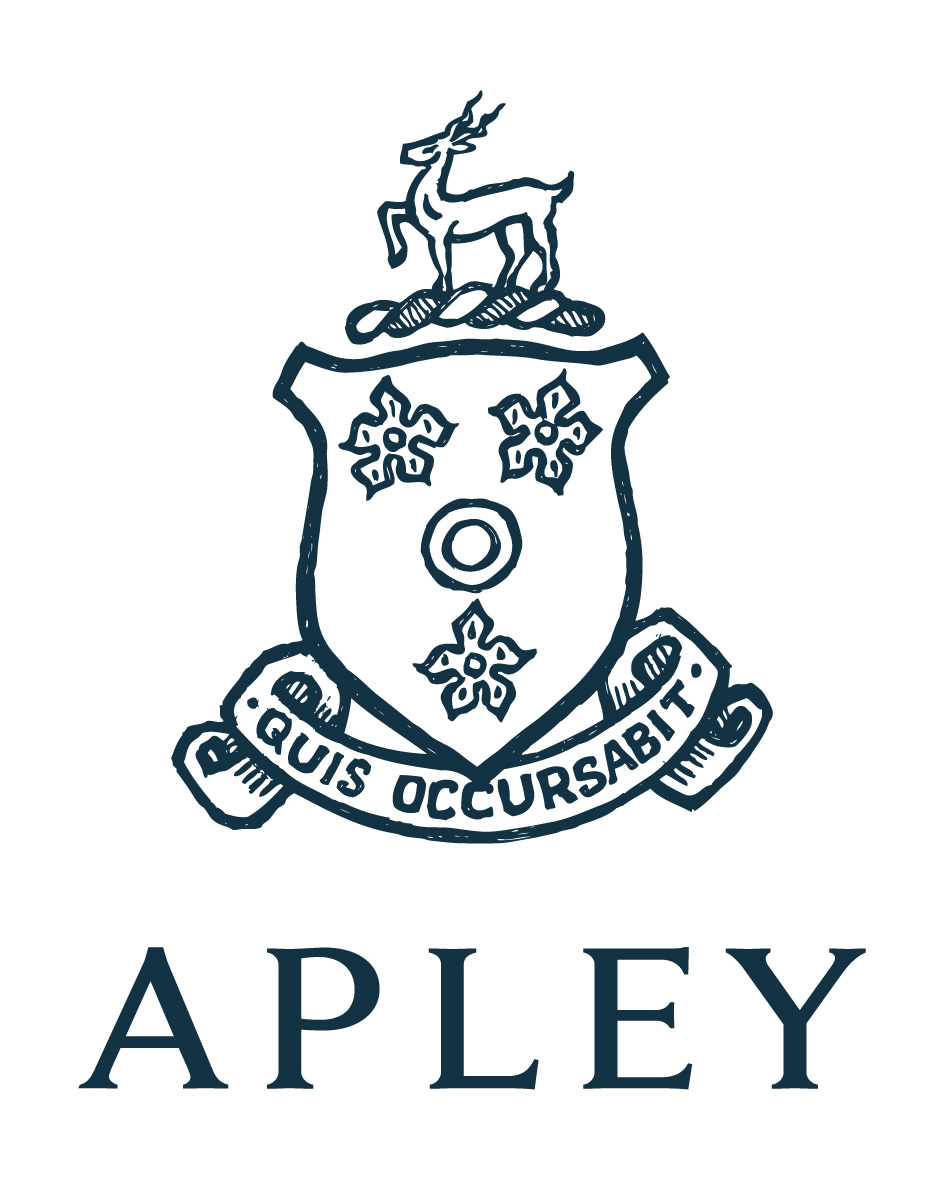 Residential Tenancy ApplicationFirst ApplicantFirst ApplicantFirst ApplicantFirst ApplicantSecond ApplicantSecond ApplicantSecond ApplicantSecond ApplicantFull name(s),title and previous names:Date of birth:Current address including postcode:How long have you resided at this address?Owner occupierCouncil tenantCouncil tenantLiving with parentsLiving with parentsPrivately rentedPrivately rentedOtherName & address of landlord:Are you on the electoral roll?Daytime telephone number:Evening telephone number:Email address:Occupation:Employers name & address:Number of years in this employment:Other persons residing with you & their ages:Do you have any pets? If so please give details:Have you any County Court Judgements, whether satisfied or not? If yes, please give details:Have you ever been declared bankrupt?Do you have any criminal convictions? Name & address of bank:Account name:Sort code:Account number:Type of property required:HouseHouseBungalowBungalowDetachedDetachedSemi-detachedSemi-detachedType of property required:Minimum number of bedrooms:Maximum rent per calendar month:When is the earliest date you could commence a new tenancy?Reason for application and any information that you feel may be relevant:In order for your application to be considered please ensure this form is fully completed, your bank details are required for our credit reference check.  Apley Estate retains all information in accordance with General Data Protection Regulations as required by the Data Protection Act 2018.   Declaration: I confirm that the information given above is true. In conjunction with this application, I consent to Apley Estate carrying out a credit check with a credit referencing agency in relation to this application for a residential tenancy and for no other purpose and where applicable applying for a landlord’s reference*.Signed (first applicant):………………………………………………………………….Signed (second applicant):……………………………………………………………..Date:……………………………………………………………………………………………...PLEASE NOTE ALL OF OUR PROPERTIES ARE NON-SMOKING.In order for your application to be considered please ensure this form is fully completed, your bank details are required for our credit reference check.  Apley Estate retains all information in accordance with General Data Protection Regulations as required by the Data Protection Act 2018.   Declaration: I confirm that the information given above is true. In conjunction with this application, I consent to Apley Estate carrying out a credit check with a credit referencing agency in relation to this application for a residential tenancy and for no other purpose and where applicable applying for a landlord’s reference*.Signed (first applicant):………………………………………………………………….Signed (second applicant):……………………………………………………………..Date:……………………………………………………………………………………………...PLEASE NOTE ALL OF OUR PROPERTIES ARE NON-SMOKING.In order for your application to be considered please ensure this form is fully completed, your bank details are required for our credit reference check.  Apley Estate retains all information in accordance with General Data Protection Regulations as required by the Data Protection Act 2018.   Declaration: I confirm that the information given above is true. In conjunction with this application, I consent to Apley Estate carrying out a credit check with a credit referencing agency in relation to this application for a residential tenancy and for no other purpose and where applicable applying for a landlord’s reference*.Signed (first applicant):………………………………………………………………….Signed (second applicant):……………………………………………………………..Date:……………………………………………………………………………………………...PLEASE NOTE ALL OF OUR PROPERTIES ARE NON-SMOKING.In order for your application to be considered please ensure this form is fully completed, your bank details are required for our credit reference check.  Apley Estate retains all information in accordance with General Data Protection Regulations as required by the Data Protection Act 2018.   Declaration: I confirm that the information given above is true. In conjunction with this application, I consent to Apley Estate carrying out a credit check with a credit referencing agency in relation to this application for a residential tenancy and for no other purpose and where applicable applying for a landlord’s reference*.Signed (first applicant):………………………………………………………………….Signed (second applicant):……………………………………………………………..Date:……………………………………………………………………………………………...PLEASE NOTE ALL OF OUR PROPERTIES ARE NON-SMOKING.In order for your application to be considered please ensure this form is fully completed, your bank details are required for our credit reference check.  Apley Estate retains all information in accordance with General Data Protection Regulations as required by the Data Protection Act 2018.   Declaration: I confirm that the information given above is true. In conjunction with this application, I consent to Apley Estate carrying out a credit check with a credit referencing agency in relation to this application for a residential tenancy and for no other purpose and where applicable applying for a landlord’s reference*.Signed (first applicant):………………………………………………………………….Signed (second applicant):……………………………………………………………..Date:……………………………………………………………………………………………...PLEASE NOTE ALL OF OUR PROPERTIES ARE NON-SMOKING.In order for your application to be considered please ensure this form is fully completed, your bank details are required for our credit reference check.  Apley Estate retains all information in accordance with General Data Protection Regulations as required by the Data Protection Act 2018.   Declaration: I confirm that the information given above is true. In conjunction with this application, I consent to Apley Estate carrying out a credit check with a credit referencing agency in relation to this application for a residential tenancy and for no other purpose and where applicable applying for a landlord’s reference*.Signed (first applicant):………………………………………………………………….Signed (second applicant):……………………………………………………………..Date:……………………………………………………………………………………………...PLEASE NOTE ALL OF OUR PROPERTIES ARE NON-SMOKING.In order for your application to be considered please ensure this form is fully completed, your bank details are required for our credit reference check.  Apley Estate retains all information in accordance with General Data Protection Regulations as required by the Data Protection Act 2018.   Declaration: I confirm that the information given above is true. In conjunction with this application, I consent to Apley Estate carrying out a credit check with a credit referencing agency in relation to this application for a residential tenancy and for no other purpose and where applicable applying for a landlord’s reference*.Signed (first applicant):………………………………………………………………….Signed (second applicant):……………………………………………………………..Date:……………………………………………………………………………………………...PLEASE NOTE ALL OF OUR PROPERTIES ARE NON-SMOKING.In order for your application to be considered please ensure this form is fully completed, your bank details are required for our credit reference check.  Apley Estate retains all information in accordance with General Data Protection Regulations as required by the Data Protection Act 2018.   Declaration: I confirm that the information given above is true. In conjunction with this application, I consent to Apley Estate carrying out a credit check with a credit referencing agency in relation to this application for a residential tenancy and for no other purpose and where applicable applying for a landlord’s reference*.Signed (first applicant):………………………………………………………………….Signed (second applicant):……………………………………………………………..Date:……………………………………………………………………………………………...PLEASE NOTE ALL OF OUR PROPERTIES ARE NON-SMOKING.In order for your application to be considered please ensure this form is fully completed, your bank details are required for our credit reference check.  Apley Estate retains all information in accordance with General Data Protection Regulations as required by the Data Protection Act 2018.   Declaration: I confirm that the information given above is true. In conjunction with this application, I consent to Apley Estate carrying out a credit check with a credit referencing agency in relation to this application for a residential tenancy and for no other purpose and where applicable applying for a landlord’s reference*.Signed (first applicant):………………………………………………………………….Signed (second applicant):……………………………………………………………..Date:……………………………………………………………………………………………...PLEASE NOTE ALL OF OUR PROPERTIES ARE NON-SMOKING.